ГОДОВОЙ УЧЕБНЫЙ КАЛЕНДАРНЫЙ ГРАФИКна 2023 – 2024 учебный годДаты начала и окончания учебного годаДата начала учебного года: 01.09.2022.Дата окончания учебного года 1 – 4, 5 – 8, 10 классы: 24.05.2024.Дата окончания учебного года 9, 11 классы: 17.05.2024.Продолжительность учебного года и периодов образовательной деятельностиПродолжительность учебного года:– 1, 9, 11 классы – 33 недели;– 2 – 4, 5 – 8, 10 классы – 34 недели.Продолжительность учебных занятий по четвертям в учебных неделях и рабочих днях9, 11 классыСроки и продолжительность каникулСроки проведения промежуточной аттестации   	Промежуточная аттестация обучающихся проводится в соответствии с локальным актом МБОУ – школы № 35 города Орла «Положение о промежуточной аттестации», по утвержденному и размещенному на сайте ОО графику в сроки:– c 10 мая 2024 года по 17 мая 2024 годаПромежуточная аттестация проводится без прекращения образовательной деятельности. Формы и предметы в соответствии с Учебным планом МБОУ – школы № 35 города Орла. Дополнительная общеразвивающая программа социально-педагогической направленности кружка для будущих  первоклассников «ЗНАЙ – КА»1.Продолжительность занятий:Начало учебного года – октябрьКонец учебного года – май Продолжительность учебного года – 23 учебные недели2. Количество групп – в соответствии с приказом по учреждению3. Регламентирование учебного процесса на учебный год1 четверть – 4 учебные недели2 четверть – 7 учебных недель3 четверть – 9 учебных недель4 четверть – 3 учебные недели5. Регламентирование образовательного процесса:День проведения – пятницаВремя проведения – 18.00.-20.00.Количество занятий в день - 3Продолжительность занятий –  30 минутДополнительная общеразвивающая программа социально-педагогической направленности кружка для первоклассников «Волшебная сила слов»1.Продолжительность занятий:Начало учебного года –октябрь Конец учебного года – майПродолжительность учебного года – 25 учебных недели2. Количество групп – в соответствии с приказом по учреждению3. Регламентирование учебного процесса на учебный год1 четверть – 4 учебные недели2 четверть – 7 учебных недель3 четверть – 9 учебных недель4 четверть – 5 учебные недели4. Регламентирование образовательного процесса на неделю:День проведения – в соответствии с расписанием Время проведения – в соответствии с расписаниемКоличество занятий в день - 1Продолжительность занятий –  30 минутДополнительная общеразвивающая программа социально-педагогической направленности кружка для первоклассников «Удивительный мир»1.Продолжительность занятий:Начало учебного года –октябрь Конец учебного года – майПродолжительность учебного года – 25 учебных недели2. Количество групп – в соответствии с приказом по учреждению3. Регламентирование учебного процесса на учебный год1 четверть – 4 учебные недели2 четверть – 7 учебных недель3 четверть – 9 учебных недель4 четверть – 5 учебные недели4. Регламентирование образовательного процесса на неделю:День проведения – в соответствии с расписанием Время проведения – в соответствии с расписаниемКоличество занятий в день - 1Продолжительность занятий –  30 минутДополнительная общеразвивающая программа социально-педагогической направленности кружка «Речевая мозаика»1.Продолжительность занятий:Начало учебного года –октябрь Конец учебного года – майПродолжительность учебного года – 25 учебных недели2. Количество групп – в соответствии с приказом по учреждению3. Регламентирование учебного процесса на учебный год1 четверть – 4 учебные недели2 четверть – 7 учебных недель3 четверть – 9 учебных недель4 четверть – 5 учебные недели4. Регламентирование образовательного процесса на неделю:День проведения – в соответствии с расписанием Время проведения – в соответствии с расписаниемКоличество занятий в день - 1Продолжительность занятий –  30 минутДополнительная общеразвивающая программа социально-педагогической направленности кружка  «Грамотей»1.Продолжительность занятийНачало учебного года –октябрь Конец учебного года – майПродолжительность учебного года – 25 учебных  недель2. Количество групп – в соответствии с приказом по учреждению3. Регламентирование учебного процесса на учебный год1 четверть – 4 учебные недели2 четверть – 7 учебных недель3 четверть – 9 учебных недель4 четверть – 5 учебные недели5. Регламентирование образовательного процесса на неделю:День проведения – в соответствии с расписанием.Время проведения – в соответствии с расписанием.Количество занятий в день - 1Продолжительность занятий –  45 минутДополнительная общеразвивающая программа социально-педагогической направленности кружка «Мир логики»1.Продолжительность занятийНачало учебного года –октябрь Конец учебного года – майПродолжительность учебного года – 25 учебных  недель2. Количество групп – в соответствии с приказом по учреждению3. Регламентирование учебного процесса на учебный год1 четверть – 4 учебные недели2 четверть – 7 учебных недель3 четверть – 9 учебных недель4 четверть – 5 учебные недели5. Регламентирование образовательного процесса на неделю:День проведения – в соответствии с расписанием.Время проведения – в соответствии с расписанием.Количество занятий в день - 1Продолжительность занятий –  45 минутДополнительная общеразвивающая программа социально-педагогической направленности кружка «Говорим по-английски»1.Продолжительность занятийНачало учебного года –октябрь Конец учебного года – майПродолжительность учебного года – 25 учебных  недель2. Количество групп – в соответствии с приказом по учреждению3. Регламентирование учебного процесса на учебный год1 четверть – 4 учебные недели2 четверть – 7 учебных недель3 четверть – 9 учебных недель4 четверть – 5 учебные недели5. Регламентирование образовательного процесса на неделю:День проведения – в соответствии с расписанием.Время проведения – в соответствии с расписанием.Количество занятий в день - 1Продолжительность занятий –  45 минутДополнительная общеразвивающая программа социально-педагогической направленности кружка  «Говорим и пишем правильно»1.Продолжительность занятийНачало учебного года –октябрь Конец учебного года – майПродолжительность учебного года – 25 учебных  недель2. Количество групп – в соответствии с приказом по учреждению3. Регламентирование учебного процесса на учебный год1 четверть – 4 учебные недели2 четверть – 7 учебных недель3 четверть – 9 учебных недель4 четверть – 5 учебные недели5. Регламентирование образовательного процесса на неделю:День проведения – в соответствии с расписанием.Время проведения – в соответствии с расписанием.Количество занятий в день - 1Продолжительность занятий –  1 часДополнительная общеразвивающая программа социально-педагогической направленности кружка  «Школа точной мысли»1.Продолжительность занятийНачало учебного года –октябрь Конец учебного года – майПродолжительность учебного года – 25 учебных  недель2. Количество групп – в соответствии с приказом по учреждению3. Регламентирование учебного процесса на учебный год1 четверть – 4 учебные недели2 четверть – 7 учебных недель3 четверть – 9 учебных недель4 четверть – 5 учебные недели5. Регламентирование образовательного процесса на неделю:День проведения – в соответствии с расписанием.Время проведения – в соответствии с расписанием.Количество занятий в день - 1Продолжительность занятий –  1 часДополнительная общеразвивающая программа социально-педагогической направленности кружка  «Зелёная лаборатория»1.Продолжительность занятийНачало учебного года –октябрь Конец учебного года – майПродолжительность учебного года – 25 учебных  недель2. Количество групп – в соответствии с приказом по учреждению3. Регламентирование учебного процесса на учебный год1 четверть – 4 учебные недели2 четверть – 7 учебных недель3 четверть – 9 учебных недель4 четверть – 5 учебные недели5. Регламентирование образовательного процесса на неделю:День проведения – в соответствии с расписанием.Время проведения – в соответствии с расписанием.Количество занятий в день - 1Продолжительность занятий –  1 часДополнительная общеразвивающая программа социально-педагогической направленности кружка  «Географический калейдоскоп»1.Продолжительность занятийНачало учебного года –октябрь Конец учебного года – майПродолжительность учебного года – 25 учебных  недель2. Количество групп – в соответствии с приказом по учреждению3. Регламентирование учебного процесса на учебный год1 четверть – 4 учебные недели2 четверть – 7 учебных недель3 четверть – 9 учебных недель4 четверть – 5 учебные недели5. Регламентирование образовательного процесса на неделю:День проведения – в соответствии с расписанием.Время проведения – в соответствии с расписанием.Количество занятий в день - 1Продолжительность занятий –  1 часДополнительная общеразвивающая программа социально-педагогической направленности кружка  «Обществознание в вопросах и ответах»1.Продолжительность занятийНачало учебного года –октябрь Конец учебного года – майПродолжительность учебного года – 25 учебных  недель2. Количество групп – в соответствии с приказом по учреждению3. Регламентирование учебного процесса на учебный год1 четверть – 4 учебные недели2 четверть – 7 учебных недель3 четверть – 9 учебных недель4 четверть – 5 учебные недели5. Регламентирование образовательного процесса на неделю:День проведения – в соответствии с расписанием.Время проведения – в соответствии с расписанием.Количество занятий в день - 1Продолжительность занятий –  1 часДополнительная общеразвивающая программа социально-педагогической направленности кружка  «Хогвардс»1.Продолжительность занятийНачало учебного года –октябрь Конец учебного года – майПродолжительность учебного года – 25 учебных  недель2. Количество групп – в соответствии с приказом по учреждению3. Регламентирование учебного процесса на учебный год1 четверть – 4 учебные недели2 четверть – 7 учебных недель3 четверть – 9 учебных недель4 четверть – 5 учебные недели5. Регламентирование образовательного процесса на неделю:День проведения – в соответствии с расписанием.Время проведения – в соответствии с расписанием.Количество занятий в день - 1Продолжительность занятий –  1 часЗанятия по дополнительным общеразвивающим программам проводятся на платной основе. Промежуточная аттестация по дополнительным общеразвивающим программам не предусмотрена. Приказ № 68 - Д  от 25.08.2023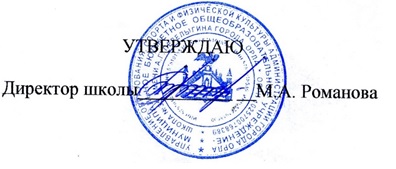 Учебный периодДатаДатаПродолжительностьПродолжительностьУчебный периодНачалоОкончаниеКол-во учебных недельКол-во учебных днейI четверть01.09.202326.10.2023840II четверть05.11.202330.12.2023840III четверть09.01.202315.03.2024947IV четверть25.03.202324.05.2024943Итого в учебном годуИтого в учебном годуИтого в учебном году34170Учебный периодДатаДатаПродолжительностьПродолжительностьУчебный периодНачалоОкончаниеКол-во учебных недельКол-во учебных днейI четверть01.09.202326.10.2023840II четверть05.11.202330.12.2023840III четверть09.01.202315.03.2024947IV четверть25.03.202317.05.2024938Итого в учебном годуИтого в учебном годуИтого в учебном году33165Каникулярный периодДатаДатаПродолжительность каникул 
в календарных дняхКаникулярный периодНачалоОкончаниеПродолжительность каникул 
в календарных дняхОсенние каникулы27.10.202304.11.20239Зимние каникулы31.12.202308.01.20249Весенние каникулы16.03.202424.03.20249Летние каникулы26.05.202431.08.202496Итого Итого Итого 123